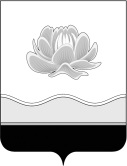 Российская ФедерацияКемеровская областьМысковский городской округСовет народных депутатов Мысковского городского округа(шестой созыв)Р Е Ш Е Н И Еот 24 апреля 2019г. № 17-нО внесении изменений в решение Мысковского городского Совета народных депутатов от 18.06.2009 № 39-н «Об утверждении стоимости услуг, предоставляемых согласно гарантированному перечню услуг по погребению»ПринятоСоветом народных депутатовМысковского городского округа23 апреля 2019 годаВ соответствии со статьями 9,12 Федерального закона от 12.01.1996 № 8-ФЗ «О погребении и похоронном деле», постановлением Правительства Российской Федерации от 24.01.2019 № 32 «Об утверждении коэффициента индексации выплат, пособий и компенсаций в 2019 году», руководствуясь статьей 32 Устава Мысковского городского округа, Совет народных депутатов Мысковского городского округа р е ш и л:1. Внести в решение Мысковского городского Совета народных депутатов от 18.06.2009 № 39-н «Об утверждении стоимости услуг, предоставляемых согласно гарантированному перечню услуг по погребению» (в редакции решений от 19.05.2011     № 25-н, от 20.10.2011 № 65-н, от 22.12.2011 № 82-н, от 16.02.2012 № 7-н, от 13.12.2012   № 64-н, от 17.12.2013 № 32-н, от 16.12.2014 № 78-н, от 17.02.2015 № 12-н, от 01.03.2017 № 12-н, от 21.06.2018 № 42-н) изменения, изложив приложение к данному решению в новой редакции, согласно приложению к настоящему решению.2. Настоящее решение направить главе Мысковского городского округа для подписания и опубликования (обнародования) в установленном порядке.3. Настоящее решение вступает в силу со дня, следующего за днем его официального опубликования, и распространяет свое действие на правоотношения, возникшие с 01.02.2019 года.4. Контроль за исполнением настоящего решения возложить на комитет Совета народных депутатов Мысковского городского округа по развитию экономики, бюджету, налогам и финансам (А.М. Кульчицкий).Председатель Совета народных депутатовМысковского городского округа                                                                      Е.В. ТимофеевГлава Мысковского городского округа                                                              Д.Л. ИвановПриложениек решению Совета народных депутатовМысковского городского округаот 24.04.2019г. № 17-н«Приложениек решению Мысковского городскогоСовета народных депутатовот 18.06.2009 № 39-нСтоимость услуг, предоставляемых согласно гарантированному перечню услуг по погребению супругу (супруге), близким родственникам, иным родственникам, законному представителю или иному лицу, взявшему на себя обязанность осуществитьпогребение умершегоСтоимость услуг, предоставляемых согласно гарантированному перечню услуг по погребению умерших (погибших), не имеющих супруга (супруги), близких родственников, иных родственников либо законного представителя умершего или при невозможности осуществить ими погребение, при отсутствии иных лиц, взявших на себя обязанность осуществить погребение, по погребению умершего на дому, на улице или в ином месте после установления органами внутренних дел его личности, а также умерших, личность которых не установлена органами внутренних дел в определенные законодательством Российской Федерации сроки».1) оформление документов, необходимых для погребения90 руб. 19 коп.;2) предоставление и доставка гроба и других предметов, необходимых для погребения3913 руб. 76 коп.;3) перевозка тела (останков) умершего на кладбище (в крематорий)1041 руб. 28 коп.;4) погребение (кремация с последующей выдачей урны с прахом)2685 руб. 18 коп.;ВСЕГО:7730 руб. 41 коп.1) оформление документов, необходимых для погребения90 руб. 19 коп.;2) облачение тела683 руб. 79 коп.;3) предоставление гроба3229 руб. 97 коп.;4) перевозка умершего на кладбище (в крематорий)1041 руб. 28 коп.;5) погребение2685 руб. 18 коп.;ВСЕГО:7730 руб. 41 коп.